с. ТюменцевоВ целях организации исполнения Федерального закона от 25.12.2008 № 273-ФЗ «О противодействии коррупции», Законом Алтайского края от 03.06.2010 № 46-ЗС «О противодействии коррупции в Алтайском крае» и в соответствии с Указом Президента Российской Федерации от 29.06.2018 № 378 «О Национальном плане противодействия коррупции на 2018 - 2020 годы», ПОСТАНОВЛЯЮ:1. Утвердить План мероприятий по противодействию коррупции в Администрации района на 2018 - 2020 годы (приложение).2. Постановление № 252 от 06.05.2016 года «Об утверждении плана мероприятий по противодействию коррупции в Администрации района на 2016 - 2018 годы» считать утратившим силу.3. Контроль исполнения настоящего постановления оставляю за собой.4. Настоящее постановление разместить на официальном сайте Администрации района.Глава района 									И.И. ДитцИсп. Попов А.Ю.21585Приложениек ПостановлениюАдминистрации района«___»_______2018 № ___ПЛАНМЕРОПРИЯТИЙ ПО ПРОТИВОДЕЙСТВИЮ КОРРУПЦИИВ АДМИНИСТРАЦИИ РАЙОНА НА 2018 - 2020 ГОДЫ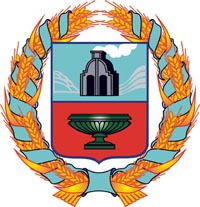 АДМИНИСТРАЦИЯ Тюменцевского района Алтайского краяАДМИНИСТРАЦИЯ Тюменцевского района Алтайского краяАДМИНИСТРАЦИЯ Тюменцевского района Алтайского краяАДМИНИСТРАЦИЯ Тюменцевского района Алтайского краяПостановлениеПостановлениеПостановлениеПостановление04.07.2018№243Об утверждении плана мероприятий по противодействию коррупции в Администрации района на 2018-2020 годы № п/пМероприятияОтветственные исполнителиСрок выполненияПроведение заседаний комиссии по соблюдению требований к служебному поведению муниципальных служащих Администрации района, урегулированию конфликта интересовУправляющий делами Администрациипо мере необходимостиРазмещение в газете "Вперед" информации по противодействию коррупции в муниципальном образованииУправляющий делами Администрации1 раз за полугодиеРазмещение в газете "Вперед", на официальном сайте администрации проектов муниципальных правовых актов, муниципальных правовых актов в случаях, предусмотренных законодательством Российской ФедерацииУправляющий делами Администрации, ведущий специалист программного обеспечения, руководители отделов и комитетовв течение годаОбеспечение своевременного и полного представления сведений о доходах, расходах и имуществе муниципальными служащими, должности которых включены в соответствующий переченьУправляющий делами Администрацииежегодно до 30 апреляРазмещение на официальном сайте администрации сведений о доходах, расходах, об имуществе и обязательствах имущественного характера муниципальных служащих администрации Управляющий делами Администрациив течение 14 рабочих дней со дня истечения срока, установленного для их подачиОрганизация работы по уведомлению муниципальными служащими представителя нанимателя о выполнении иной оплачиваемой работыУправляющий делами АдминистрациипостоянноПроведение антикоррупционной экспертизы проектов нормативных правовых актов и нормативных правовых актов администрации Юридический отделпостоянноСвоевременное устранение выявленных органами прокуратуры в нормативных правовых актах администрации района и их проектах коррупциогенных факторовюридический отдел, руководители отделов и комитетовпри поступлении информации прокуратуры районаВнесение изменений и дополнений в административные регламенты предоставления муниципальных услуг в целях приведения в соответствие с действующим законодательствомструктурные подразделения администрации, ответственные за предоставление муниципальных услугпостоянноОсуществление контроля за деятельностью, связанной с предоставлением земельных участков, реализацией муниципального имущества, сдачей его в арендукомитет по экономике земельным и имущественным отношениямпостоянноОбеспечение соблюдения законодательства, регулирующего осуществление закупок товаров, работ, услуг для муниципальных нуждкомитет по экономике земельным и имущественным отношениямпостоянноИнформирование муниципальных служащих администрации района в установленном порядке с принимаемыми нормативными правовыми актами в части противодействия коррупцииЮридический отдел, Управляющий делами АдминистрациипостоянноОрганизация работы по выполнению муниципальными служащими обязанности сообщать в случаях, установленных действующим законодательством, о получении ими подарка в связи с их должностным положением или в связи с исполнением ими должностных обязанностейРуководители отделов и комитетовпостоянноОказание муниципальным служащим консультативной помощи по вопросам, связанным с применением на практике требований к служебному поведению и общих принципов служебного поведения муниципальных служащихЮридический отдел, Управляющий делами АдминистрациипостоянноОсуществление взаимодействия с правоохранительными органами по вопросам борьбы с коррупционными преступлениями и предупреждения коррупционных правонарушенийЮридический отдел, Управляющий делами Администрациипо мере необходимостиОсуществление муниципального финансового контроля за соблюдением бюджетного законодательства, контроля за соблюдением законодательства о контрактной системе в сфере закупок товаров, работ, услуг для обеспечения муниципальных нуждКомитет по финансам, налоговой и кредитной политики администрации, заместители главы администрации районапостоянноОрганизация кадровой работы в части, касающейся ведения личных дел лиц, замещающих муниципальные должности и должности муниципальной службы, в том числе контроля за актуализацией сведений, содержащихся в анкетах, представляемых при назначении на указанные должности и поступлении на такую службу, об их родственниках и свойственниках в целях выявления возможного конфликта интересов.Управляющий делами АдминистрацииЕжегодноКонтроль за соблюдением лицами, замещающими должности муниципальной службы, требований законодательства Российской Федерации о противодействии коррупции, касающихся предотвращения и урегулирования конфликта интересовУправляющий делами Администрации,Юридический отделпостоянно